Affordable Housing for Rent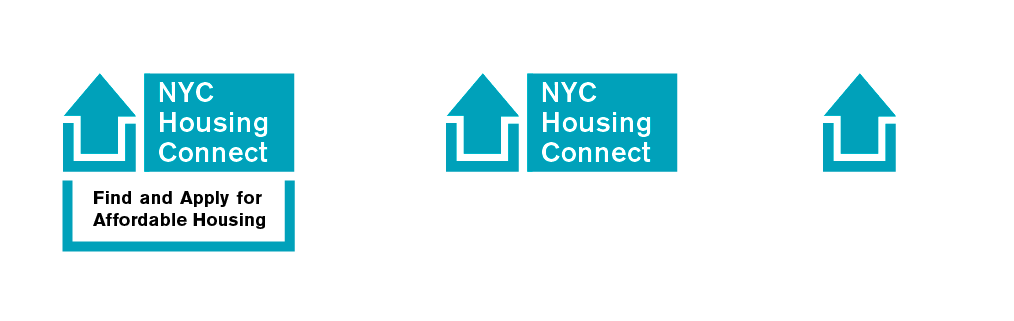 BROOK AVENUE APARTMENTS   42 NEWLY CONSTRUCTED UNITS AT 740 Brook Avenue, Bronx, NY 10455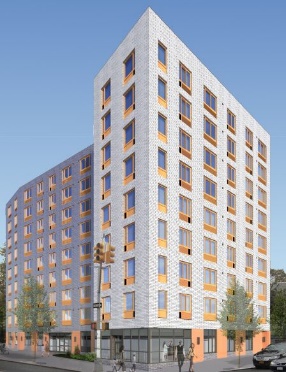    Melrose Amenities: Landscaped front courtyard and rear enclosed yard, fitness room, laundry room, community room; high energy efficiency appliances including dishwashers, lighting, HVAC systems, recreation room, pet friendly.     Transit: MTA BX15, BX21 bus lines; 2 and 5 subway lines No application fee • No broker’s fee • Smoke-free building • More Information: http://www.phippsny.org/housing-application More information also available: nyhousingsearch.govThis building is being constructed through the New Construction Finance Extremely Low & Low-Income Affordability (ELLA) Program of the New York City Department of Housing Preservation and Development (HPD), the Mandatory Inclusionary Housing (MIH) program of HPD and the Low Income Housing Tax Credit Program of New York State Homes and Community Renewal (HCR). Who Should Apply?Individuals or households who meet the income and household size requirements listed in the table below may apply. Qualified applicants will be required to meet additional selection criteria.  Applicants who live in New York City receive a general preference for apartments. A set-aside for a percentage of units goes to applicants with disabilities:Mobility (5%) Vision/Hearing (2%)Preference for a percentage of units goes to:Residents of Bronx Community Board 1 (50%)Municipal employees (5%)AVAILABLE UNITS AND INCOME REQUIREMENTS1 Tenants are responsible for paying for electricity, including for the air conditioner. The stove is gas and will be paid for by the landlord. Heat will be paid for by the landlord.2 Household size includes everyone who will live with you, including parents and children. Subject to occupancy criteria.3 Household earnings includes salary, hourly wages, tips, Social Security, child support, and other income. Income guidelines subject to change.4 Minimum income listed may not apply to applicants with Section 8 or other qualifying rental subsidies. Asset limits also apply.   How Do You Apply? Apply online or through mail. To apply online, please go to nyc.gov/housingconnect. To request an application by mail, send a self-addressed envelope to: BROOK AVE APARTMENTS, Box 257, 353 Third Avenue, NEW YORK, NY 10010. Only send one application per development. Do not submit duplicate applications. Do not apply online and also send in a paper application. Applicants who submit more than one application may be disqualified.When is the Deadline?    Applications must be postmarked or submitted online no later than December 27, 2022. Late applications will not be considered.   What Happens After You Submit an Application? After the deadline, applications are selected for review through a lottery process. If yours is selected and you appear to qualify, you will be invited to submit documents to continue the process of   determining your eligibility. Applicants are usually contacted from 2 to 10 months after the application deadline. You will be asked to bring documents that verify your household size, identity of members of your household, and your household income.EspañolPresente una solicitud en línea en nyc.gov/housingconnect. Para recibir una traducción de español de este anuncio y la solicitud impresa, envíe un sobre con la dirección a: BROOK AVE APARTMENTS, BOX 257, 353 THIRD AVENUE, NEW YORK, NY 10010. En el reverso del sobre, escriba en inglés la palabra “SPANISH.” Las solicitudes se deben enviar en línea o con sello postal antes de 27 de diciembre 2022.简体中文访问 nyc.gov/housingconnect 在线申请。如要获取本广告及书面申请表的简体中文版，请将您的回邮信封寄送至：BROOK AVE APARTMENTS, BOX 257, 353 THIRD AVENUE, NEW YORK, NY 10010信封背面请用英语注明“CHINESE”。必须在以下日期之前在线提交申请或邮寄书面申请 2022年12月27日TBDРусскийЧтобы подать заявление через интернет, зайдите на сайт: nyc.gov/housingconnect. Для получения данного объявления и заявления на русском языке отправьте конверт с обратным адресом по адресу BROOK AVE APARTMENTS, BOX 257, 353 THIRD AVENUE, NEW YORK, NY 10010. На задней ст ороне конверта напишите слово “RUSSIAN” на английском языке. Заявки должны быть поданы онлайн или отправлены по почте (согласно дате на почтовом штемпеле) не позднее 27 декабрь 2022TBD한국어nyc.gov/housingconnect 에서 온라인으로 신청하십시오. 이 광고문과 신청서에 대한 한국어 번역본을 받아보시려면 반송용 BROOK 156 APARTMENTS, BOX 257, 353 THIRD AVENUE, NEW YORK, NY 10010 으로 보내주십시오. 봉투 뒷면에 “KOREAN” 이라고 영어로 적어주십시오. 2022년12월27일일까지 온라인 신청서를 제출하거나 소인이 찍힌 신청서를 보내야 합니다.Kreyòl AyisyienAplike sou entènèt sou sitwèb nyc.gov/housingconnect. Pou resevwa yon tradiksyon anons sa a nan lang Kreyòl Ayisyen ak aplikasyon an sou papye, voye anvlòp ki gen adrès pou retounen li nan: BROOK 156 APARTMENTS, BOX 257, 353 THIRD AVENUE, NEW YORK, NY 10010. Nan dèyè anvlòp la, ekri mo “HATIAN CREOLE” an Anglè. Ou dwe remèt aplikasyon yo sou entènèt oswa ou dwe tenbre yo anvan dat desanm 27, 2022TBDالعربيةتقدم بطلب عن طريق الإنترنت على الموقع الإلكتروني nyc.gov/housingconnect. للحصول على ترجمة باللغة العربية لهذا الإعلان ولنموذج الطلب الورقي، أرسل مظروف يحمل اسمك وعنوانك إلى: BROOK AVE APARTMENTS BOX 257, 353 THIRD AVENUE,  NEW YORK, NY 10113. على الجهة الخلفية للمظروف، اكتب باللغة الإنجليزية كلمة "ARABIC". يجب إرسال نماذج الطلبات عن طريق الإنترنت أو ختمها بتم البريد قبل ، 27] ديسمبر، 2022Governor Kathy Hochul  •  Mayor Eric Adams •  HPD Commissioner Adolfo Carrión Jr.•  HCR Commissioner RuthAnne Visnauskas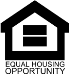 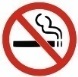 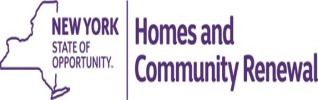 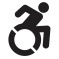 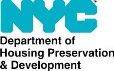 Unit Size30% AREA MEDIAN INCOME (AMI)30% AREA MEDIAN INCOME (AMI)Monthly Rent1Units Avail-ableUnits Avail-ableHouse-hold Size2Annual Household Income3
Minimum – Maximum4Annual Household Income3
Minimum – Maximum4Annual Household Income3
Minimum – Maximum440% AREA MEDIAN INCOME (AMI)Monthly Rent1Units Avail-ableHousehold Size2Household Size2Household Size2Annual Household Income3
Minimum – Maximum4Annual Household Income3
Minimum – Maximum450% AREA MEDIAN INCOME (AMI)Monthly Rent1Units Avail-ableHouse-hold Size2House-hold Size2Annual Household Income3
Minimum – Maximum4Studio30% AREA MEDIAN INCOME (AMI)30% AREA MEDIAN INCOME (AMI)$397331 Person$16,183 - $28,020$16,183 - $28,020$16,183 - $28,02040% AREA MEDIAN INCOME (AMI)$56721 Person1 Person1 Person$22,012 - $37,360$22,012 - $37,36050% AREA MEDIAN INCOME (AMI)$73811 Person1 Person$27,875 - $46,700Studio30% AREA MEDIAN INCOME (AMI)30% AREA MEDIAN INCOME (AMI)$397332 People$16,183 - $32,040 $16,183 - $32,040 $16,183 - $32,040 40% AREA MEDIAN INCOME (AMI)$56722 People2 People2 People$22,012 - $42,720$22,012 - $42,72050% AREA MEDIAN INCOME (AMI)$73812 People2 People$27,875 - $53,4001 Bedroom30% AREA MEDIAN INCOME (AMI)30% AREA MEDIAN INCOME (AMI)$503111 Person$20,126 - $28,020$20,126 - $28,020$20,126 - $28,02040% AREA MEDIAN INCOME (AMI)$717 21 Person1 Person1 Person$27,463 - $37,360$27,463 - $37,36050% AREA MEDIAN INCOME (AMI)$930 31 Person1 Person$34,766 - $46,7001 Bedroom30% AREA MEDIAN INCOME (AMI)30% AREA MEDIAN INCOME (AMI)$503112 People$20,126 - $32,040$20,126 - $32,040$20,126 - $32,04040% AREA MEDIAN INCOME (AMI)$717 22 People2 People2 People$27,463 - $42,720$27,463 - $42,72050% AREA MEDIAN INCOME (AMI)$930 32 People2 People$34,766 - $53,4001 Bedroom30% AREA MEDIAN INCOME (AMI)30% AREA MEDIAN INCOME (AMI)$503113 People$20,126 - $36,030$20,126 - $36,030$20,126 - $36,03040% AREA MEDIAN INCOME (AMI)$717 23 People3 People3 People$27,463 - $48,040$27,463 - $48,04050% AREA MEDIAN INCOME (AMI)$930 33 People3 People$34,766 - $60,0502 Bedroom 30% AREA MEDIAN INCOME (AMI)30% AREA MEDIAN INCOME (AMI)$598222 People$24,275 - $32,040$24,275 - $32,040$24,275 - $32,04040% AREA MEDIAN INCOME (AMI)$854 22 People2 People2 People$33,052 - $42,720$33,052 - $42,72050% AREA MEDIAN INCOME (AMI)$1,110 22 People2 People$41,829 - $53,4002 Bedroom 30% AREA MEDIAN INCOME (AMI)30% AREA MEDIAN INCOME (AMI)$598223 People$24,275 - $36,030$24,275 - $36,030$24,275 - $36,03040% AREA MEDIAN INCOME (AMI)$854 23 People3 People3 People$33,052 - $48,040$33,052 - $48,04050% AREA MEDIAN INCOME (AMI)$1,110 23 People3 People$41,829 - $60,0502 Bedroom 30% AREA MEDIAN INCOME (AMI)30% AREA MEDIAN INCOME (AMI)$598224 People $24,275 - $40,020$24,275 - $40,020$24,275 - $40,02040% AREA MEDIAN INCOME (AMI)$854 24 People 4 People 4 People $33,052 - $53,360$33,052 - $53,36050% AREA MEDIAN INCOME (AMI)$1,110 24 People 4 People $41-829 - $66,7002 Bedroom 30% AREA MEDIAN INCOME (AMI)30% AREA MEDIAN INCOME (AMI)$598225 People$24,275 - $43,230$24,275 - $43,230$24,275 - $43,23040% AREA MEDIAN INCOME (AMI)$854 25 People5 People5 People$33,052 - $57,640$33,052 - $57,64050% AREA MEDIAN INCOME (AMI)$1,110 25 People5 People$41,829 - $72,0503 Bedroom30% AREA MEDIAN INCOME (AMI)30% AREA MEDIAN INCOME (AMI)0040% AREA MEDIAN INCOME (AMI)$978 13 People3 People3 People$38,195 - $48,040$38,195 - $48,04050% AREA MEDIAN INCOME (AMI)$1,27413 People3 People$48,343 - $60,0503 Bedroom30% AREA MEDIAN INCOME (AMI)30% AREA MEDIAN INCOME (AMI)0040% AREA MEDIAN INCOME (AMI)$978 14 People 4 People 4 People $38,195 - $53,360$38,195 - $53,36050% AREA MEDIAN INCOME (AMI)$1,27414 People 4 People $48,343 - $66,7003 Bedroom30% AREA MEDIAN INCOME (AMI)30% AREA MEDIAN INCOME (AMI)0040% AREA MEDIAN INCOME (AMI)$978 15 People5 People5 People$38,195 - $57,640$38,195 - $57,64050% AREA MEDIAN INCOME (AMI)$1,27415 People5 People$48,343 - $72,0503 Bedroom30% AREA MEDIAN INCOME (AMI)30% AREA MEDIAN INCOME (AMI)0040% AREA MEDIAN INCOME (AMI)$978 16 People6 People6 People$38,195 - $61,920$38,195 - $61,92050% AREA MEDIAN INCOME (AMI)$1,27416 People6 People$48,343 - $77,4003 Bedroom30% AREA MEDIAN INCOME (AMI)30% AREA MEDIAN INCOME (AMI)0040% AREA MEDIAN INCOME (AMI)$978 17 People7 People7 People$38,195 - $66,200$38,195 - $66,20050% AREA MEDIAN INCOME (AMI)$1,27417 People7 People$48,343 - $82,750Unit Size60% AREA MEDIAN INCOME (AMI)Monthly Rent1Monthly Rent1Monthly Rent1Units AvailableUnits AvailableUnits AvailableHousehold Size2Annual Household Income3
Minimum – Maximum4Annual Household Income3
Minimum – Maximum4Annual Household Income3
Minimum – Maximum4Annual Household Income3
Minimum – Maximum4Annual Household Income3
Minimum – Maximum470% AREA MEDIAN INCOME (AMI)Monthly Rent1Monthly Rent1Units AvailableUnits AvailableHousehold Size2Household Size2Household Size2Annual Household Income3
Minimum – Maximum4Annual Household Income3
Minimum – Maximum4Studio60% AREA MEDIAN INCOME (AMI)$909$909$9091111 Person          $33,738 - $56,040          $33,738 - $56,040          $33,738 - $56,040          $33,738 - $56,040          $33,738 - $56,04070% AREA MEDIAN INCOME (AMI)$1,080$1,080111 Person1 Person1 Person$39,600 - $65,380$39,600 - $65,380Studio60% AREA MEDIAN INCOME (AMI)$909$909$9091112 People          $33,738 - $64,080          $33,738 - $64,080          $33,738 - $64,080          $33,738 - $64,080          $33,738 - $64,08070% AREA MEDIAN INCOME (AMI)$1,080$1,080112 People2 People2 People$39,600 - $74,760$39,600 - $74,7601Bedroom60% AREA MEDIAN INCOME (AMI)$1,143$1,143$1,1433331 Person$42,069 - $56,040$42,069 - $56,040$42,069 - $56,040$42,069 - $56,040$42,069 - $56,04070% AREA MEDIAN INCOME (AMI)$1,356 $1,356 221 Person1 Person1 Person$49,372 - $65,380$49,372 - $65,3801Bedroom60% AREA MEDIAN INCOME (AMI)$1,143$1,143$1,1433332 People$42,069 - $64,080$42,069 - $64,080$42,069 - $64,080$42,069 - $64,080$42,069 - $64,08070% AREA MEDIAN INCOME (AMI)$1,356 $1,356 222 People2 People2 People$49,372 - $74,760$49,372 - $74,7601Bedroom60% AREA MEDIAN INCOME (AMI)$1,143$1,143$1,1433333 People$42,069 - $72,060$42,069 - $72,060$42,069 - $72,060$42,069 - $72,060$42,069 - $72,06070% AREA MEDIAN INCOME (AMI)$1,356 $1,356 223 People3 People3 People$49,372 - $84,070$49,372 - $84,0702Bedroom60% AREA MEDIAN INCOME (AMI)$1,366$1,366$1,3661112 People$50,606 - $64,080$50,606 - $64,080$50,606 - $64,080$50,606 - $64,080$50,606 - $64,08070% AREA MEDIAN INCOME (AMI)$1,622 $1,622 222 People2 People2 People$59,383 - $74,760$59,383 - $74,7602Bedroom60% AREA MEDIAN INCOME (AMI)$1,366$1,366$1,3661113 People$50,606 - $72,060$50,606 - $72,060$50,606 - $72,060$50,606 - $72,060$50,606 - $72,06070% AREA MEDIAN INCOME (AMI)$1,622 $1,622 223 People3 People3 People$59,383 - $84,070$59,383 - $84,0702Bedroom60% AREA MEDIAN INCOME (AMI)$1,366$1,366$1,3661114 People$50,606 - $80,040$50,606 - $80,040$50,606 - $80,040$50,606 - $80,040$50,606 - $80,04070% AREA MEDIAN INCOME (AMI)$1,622 $1,622 224 People4 People4 People  $59,383 - $93,380  $59,383 - $93,3802Bedroom60% AREA MEDIAN INCOME (AMI)$1,366$1,366$1,3661115 People$50,606 - $86,460$50,606 - $86,460$50,606 - $86,460$50,606 - $86,460$50,606 - $86,46070% AREA MEDIAN INCOME (AMI)$1,622 $1,622 225 People5 People5 People  $59,383 - $100,870  $59,383 - $100,8703Bedroom60% AREA MEDIAN INCOME (AMI)$1570$1570$15702223 People$58,492 - $72,060$58,492 - $72,060$58,492 - $72,060$58,492 - $72,060$58,492 - $72,06070% AREA MEDIAN INCOME (AMI)$1,865 $1,865 113 People3 People3 People$68,606- $84,070$68,606- $84,0703Bedroom60% AREA MEDIAN INCOME (AMI)$1570$1570$15702224 People$58,492 - $80,040$58,492 - $80,040$58,492 - $80,040$58,492 - $80,040$58,492 - $80,04070% AREA MEDIAN INCOME (AMI)$1,865 $1,865 114 People4 People4 People  $68,606 - $93,380  $68,606 - $93,3803Bedroom60% AREA MEDIAN INCOME (AMI)$1570$1570$15702225 People$58,492 - $86,460$58,492 - $86,460$58,492 - $86,460$58,492 - $86,460$58,492 - $86,46070% AREA MEDIAN INCOME (AMI)$1,865 $1,865 115 People5 People5 People  $68,606 - $100,870  $68,606 - $100,8703Bedroom60% AREA MEDIAN INCOME (AMI)$1570$1570$15702226 People$58,492 - $92,880$58,492 - $92,880$58,492 - $92,880$58,492 - $92,880$58,492 - $92,88070% AREA MEDIAN INCOME (AMI)$1,865 $1,865 116 People6 People6 People  $68,606 - $108,360  $68,606 - $108,3603Bedroom60% AREA MEDIAN INCOME (AMI)$1570$1570$15702227 People$58,492 - $99,300$58,492 - $99,300$58,492 - $99,300$58,492 - $99,300$58,492 - $99,30070% AREA MEDIAN INCOME (AMI)$1,865 $1,865 117 People7 People7 People   $68,606- $115,850   $68,606- $115,850Unit Size80% AREA MEDIAN INCOME (AMI)Monthly Rent1Units AvailableHousehold Size2Annual Household Income3
Minimum – Maximum4100% AREA MEDIAN INCOME (AMI)Monthly Rent1Units AvailableHousehold Size2Annual Household Income3
Minimum – Maximum4Studio80% AREA MEDIAN INCOME (AMI)$1,25011 Person          $45,429 - $74,720100% AREA MEDIAN INCOME (AMI)0Studio80% AREA MEDIAN INCOME (AMI)$1,25012 People          $45,429 - $85,440100% AREA MEDIAN INCOME (AMI)01Bedroom80% AREA MEDIAN INCOME (AMI)$1,57021 Person$56,709 - $74,720100% AREA MEDIAN INCOME (AMI)$1,84721 Person$66,206 - $93,4001Bedroom80% AREA MEDIAN INCOME (AMI)$1,57022 People$56,709 - $85,440100% AREA MEDIAN INCOME (AMI)$1,84722 People$66,206 - $106,8001Bedroom80% AREA MEDIAN INCOME (AMI)$1,57023 People$56,709 - $96,080100% AREA MEDIAN INCOME (AMI)$1,84723 People $66,206 - $120,1002Bedroom80% AREA MEDIAN INCOME (AMI)$1,87822 People$68,160 - $85,440100% AREA MEDIAN INCOME (AMI)02Bedroom80% AREA MEDIAN INCOME (AMI)$1,87823 People$68,160 - $96,080100% AREA MEDIAN INCOME (AMI)02Bedroom80% AREA MEDIAN INCOME (AMI)$1,87824 People$68,160 - $106,720100% AREA MEDIAN INCOME (AMI)02Bedroom80% AREA MEDIAN INCOME (AMI)$1,87825 People$68,160- $115,280100% AREA MEDIAN INCOME (AMI)03Bedroom80% AREA MEDIAN INCOME (AMI)$2,16113 People$78,755 - $96,080100% AREA MEDIAN INCOME (AMI)$2,545 13 People$91,920 - $120,1003Bedroom80% AREA MEDIAN INCOME (AMI)$2,16114 People$78,755 - $106,720100% AREA MEDIAN INCOME (AMI)$2,545 14 People  $91,920 - $133,4003Bedroom80% AREA MEDIAN INCOME (AMI)$2,16115 People$78,755- $115,280100% AREA MEDIAN INCOME (AMI)$2,545 15 People  $91,920 - $144,1003Bedroom80% AREA MEDIAN INCOME (AMI)$2,16116 People $78,755 - $123,840100% AREA MEDIAN INCOME (AMI)$2,545 16 People  $91,920 - $154,8003Bedroom80% AREA MEDIAN INCOME (AMI)$2,16117 People $78,755 - $132,400100% AREA MEDIAN INCOME (AMI)$2,545 17 People  $91,920 - $165,500PolskieAby złożyć wniosek online, przejdź na stronę nyc.gov/housingconnect. Aby uzyskać polskie tłumaczenie tego powiadomienia oraz wniosek w wersji wydrukowanej, wyślij kopertę z własnym adresem: [Brook Avenue Apartments, Box 257, 353 Third Avenue, New York, NY 10010]. Wpisz słowo „POLISH” w j. angielskim na odwrocie koperty. Wnioski muszą posiadać stempel pocztowy lub zostać przesłane online nie później niż 27 grudzień 2022 .FrançaisPour déposer votre demande en ligne, rendez-vous sur le site nyc.gov/housingconnect. Pour recevoir une traduction en français de cet avis ainsi qu’un dossier de demande papier, envoyez une enveloppe libellée à votre nom et votre adresse à l’adresse suivante : [Brook Avenue Apartments, Box 257, 353 Third Avenue, New York, NY 10010. Inscrivez le mot « FRENCH » au dos de l’enveloppe. Les demandes doivent être envoyées par la poste ou soumises en ligne au plus tard le 27 décembre 2022, le cachet de la poste faisant foi.বাংলাঅনলাইনে আবেদন করতে, অনুগ্রহ করে nyc.gov/housingconnect এ যান। এই বিজ্ঞপ্তির বাংলা অনুবাদ এবং আবেদনটি ছাপানোভাবে পেতে এই ঠিকানায় একটি স্ব-সম্বোধিত খাম পাঠান: [Brook Avenue Apartments, Box 257, 353 Third Avenue, New York, NY 10010]। খামের পিছনে “BENGALI” শব্দটি ইংরেজিতে লিখুন। অ্যাপ্লিকেশনগুলি অবশ্যই এর মডিসেম্বর 27, 2022 ধ্যে পোস্টমার্ক করতে হবে বা অনলাইনে জমা দিতে হবে।اردوآن لائن اپلائی کرنے کے لیے، براہِ کرم nyc.gov/housingconnect پر جائیں۔ اس نوٹس کا اردو زبان میں ترجمہ اور پرنٹ شدہ درخواست موصول کرنے کے لیے، اپنے ذاتی پتے کا حامل ایک لفافہ: [Brook Ave Apartments, Box 257, 353 Third Avenue, New York, NY 10010] پر بھیجیں۔ لفافے کی پشت پر لفظ "URDU" انگریزی میں تحریر کریں۔ درخواستوں کے لیے پوسٹ مارک کردہ ہونا یا 27 نومبر، 2022 سے زیادہ تاخیر سے آن لائن جمع نہ کرایا جانا لازم ہے۔